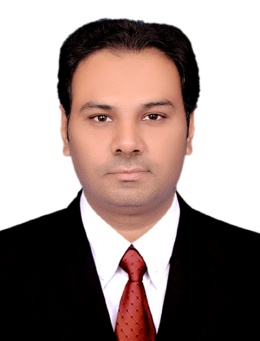 MOHSIN IT Support & Project Engineer MOHSIN IT Support & Project Engineer MOHSIN IT Support & Project Engineer MOHSIN IT Support & Project Engineer e-mail:   mohsin.373631@2freemail.com CAREER OBJECTIVECAREER OBJECTIVECAREER OBJECTIVECAREER OBJECTIVECAREER OBJECTIVECAREER OBJECTIVECAREER OBJECTIVESeeking a career-oriented IT Engineer position in an organization to utilize my technical and management skills for achieving the target and developing the best performance in the organization as well as Seeking a career-oriented IT Engineer position in an organization to utilize my technical and management skills for achieving the target and developing the best performance in the organization as well as Seeking a career-oriented IT Engineer position in an organization to utilize my technical and management skills for achieving the target and developing the best performance in the organization as well as Seeking a career-oriented IT Engineer position in an organization to utilize my technical and management skills for achieving the target and developing the best performance in the organization as well as Seeking a career-oriented IT Engineer position in an organization to utilize my technical and management skills for achieving the target and developing the best performance in the organization as well as Seeking a career-oriented IT Engineer position in an organization to utilize my technical and management skills for achieving the target and developing the best performance in the organization as well as Seeking a career-oriented IT Engineer position in an organization to utilize my technical and management skills for achieving the target and developing the best performance in the organization as well as SUMMARYSUMMARYSUMMARYSUMMARYSUMMARYSUMMARYSUMMARYMore than 8 years of IT Support & Administration.More than 3 years of project and team management experienceA multi-skilled professional as providing IT support to organization and mean while managing complex functional projects in various environments also.Ability to work on Multiple Projects and Systems at the same time by providing service such as;Planning & schedulingProject CoordinationResource AllocationProcurementStake Holder ManagementInstallation, Testing &commissioning, Approvals, Training and Handover.More than 8 years of IT Support & Administration.More than 3 years of project and team management experienceA multi-skilled professional as providing IT support to organization and mean while managing complex functional projects in various environments also.Ability to work on Multiple Projects and Systems at the same time by providing service such as;Planning & schedulingProject CoordinationResource AllocationProcurementStake Holder ManagementInstallation, Testing &commissioning, Approvals, Training and Handover.More than 8 years of IT Support & Administration.More than 3 years of project and team management experienceA multi-skilled professional as providing IT support to organization and mean while managing complex functional projects in various environments also.Ability to work on Multiple Projects and Systems at the same time by providing service such as;Planning & schedulingProject CoordinationResource AllocationProcurementStake Holder ManagementInstallation, Testing &commissioning, Approvals, Training and Handover.More than 8 years of IT Support & Administration.More than 3 years of project and team management experienceA multi-skilled professional as providing IT support to organization and mean while managing complex functional projects in various environments also.Ability to work on Multiple Projects and Systems at the same time by providing service such as;Planning & schedulingProject CoordinationResource AllocationProcurementStake Holder ManagementInstallation, Testing &commissioning, Approvals, Training and Handover.More than 8 years of IT Support & Administration.More than 3 years of project and team management experienceA multi-skilled professional as providing IT support to organization and mean while managing complex functional projects in various environments also.Ability to work on Multiple Projects and Systems at the same time by providing service such as;Planning & schedulingProject CoordinationResource AllocationProcurementStake Holder ManagementInstallation, Testing &commissioning, Approvals, Training and Handover.More than 8 years of IT Support & Administration.More than 3 years of project and team management experienceA multi-skilled professional as providing IT support to organization and mean while managing complex functional projects in various environments also.Ability to work on Multiple Projects and Systems at the same time by providing service such as;Planning & schedulingProject CoordinationResource AllocationProcurementStake Holder ManagementInstallation, Testing &commissioning, Approvals, Training and Handover.More than 8 years of IT Support & Administration.More than 3 years of project and team management experienceA multi-skilled professional as providing IT support to organization and mean while managing complex functional projects in various environments also.Ability to work on Multiple Projects and Systems at the same time by providing service such as;Planning & schedulingProject CoordinationResource AllocationProcurementStake Holder ManagementInstallation, Testing &commissioning, Approvals, Training and Handover.TECHNICAL SKILLSTECHNICAL SKILLSTECHNICAL SKILLSTECHNICAL SKILLSTECHNICAL SKILLSTECHNICAL SKILLSTECHNICAL SKILLSIT Support, LAN/WANMS Windows XP, 7, 8, 10MS Office 2003, 2007. 2010MS Windows Server 2003,2008 r2, 2012 r2Domain ControllerActive Directory Management DHCP, DNS, IIS, WDS, NATFile ServerVirtualization - Hyper-V, VMwareFail-over  clusterNetwork Load BalancingGroup Policy ManagementWindows FirewallData Backups & Recovery Procedures MySQL, SQL Server 2000 & Express 2005Webmaster (FTP, Email, Webhosting)ERP Applications ( Peachtree Sage, Resort )Adobe PhotoshopAutodesk 3D MAXAutoCADIT Support, LAN/WANMS Windows XP, 7, 8, 10MS Office 2003, 2007. 2010MS Windows Server 2003,2008 r2, 2012 r2Domain ControllerActive Directory Management DHCP, DNS, IIS, WDS, NATFile ServerVirtualization - Hyper-V, VMwareFail-over  clusterNetwork Load BalancingGroup Policy ManagementWindows FirewallData Backups & Recovery Procedures MySQL, SQL Server 2000 & Express 2005Webmaster (FTP, Email, Webhosting)ERP Applications ( Peachtree Sage, Resort )Adobe PhotoshopAutodesk 3D MAXAutoCADIT Support, LAN/WANMS Windows XP, 7, 8, 10MS Office 2003, 2007. 2010MS Windows Server 2003,2008 r2, 2012 r2Domain ControllerActive Directory Management DHCP, DNS, IIS, WDS, NATFile ServerVirtualization - Hyper-V, VMwareFail-over  clusterNetwork Load BalancingGroup Policy ManagementWindows FirewallData Backups & Recovery Procedures MySQL, SQL Server 2000 & Express 2005Webmaster (FTP, Email, Webhosting)ERP Applications ( Peachtree Sage, Resort )Adobe PhotoshopAutodesk 3D MAXAutoCADIT Support, LAN/WANMS Windows XP, 7, 8, 10MS Office 2003, 2007. 2010MS Windows Server 2003,2008 r2, 2012 r2Domain ControllerActive Directory Management DHCP, DNS, IIS, WDS, NATFile ServerVirtualization - Hyper-V, VMwareFail-over  clusterNetwork Load BalancingGroup Policy ManagementWindows FirewallData Backups & Recovery Procedures MySQL, SQL Server 2000 & Express 2005Webmaster (FTP, Email, Webhosting)ERP Applications ( Peachtree Sage, Resort )Adobe PhotoshopAutodesk 3D MAXAutoCADIT Support, LAN/WANMS Windows XP, 7, 8, 10MS Office 2003, 2007. 2010MS Windows Server 2003,2008 r2, 2012 r2Domain ControllerActive Directory Management DHCP, DNS, IIS, WDS, NATFile ServerVirtualization - Hyper-V, VMwareFail-over  clusterNetwork Load BalancingGroup Policy ManagementWindows FirewallData Backups & Recovery Procedures MySQL, SQL Server 2000 & Express 2005Webmaster (FTP, Email, Webhosting)ERP Applications ( Peachtree Sage, Resort )Adobe PhotoshopAutodesk 3D MAXAutoCADInstallation & Configurations of Routers & Switches Cabinet & Patch Panel Installation UPS & power BackupsStructured cablingUTP Cable Termination, Testing Fiber Optic Termination, Splicing & TestingLow Current Systems CCTV, DVR ,  IP-cameras, NVRBiometric Attendance systemAccess controlPublic Address SystemsPaging SystemsHome Automation (Smart House)Solar Energy Solutions (PV Panels, Invertors) Planning & SchedulingUpdating cash flow and resource planningVendor & Customer RelationshipMS ProjectPrimaveraInstallation & Configurations of Routers & Switches Cabinet & Patch Panel Installation UPS & power BackupsStructured cablingUTP Cable Termination, Testing Fiber Optic Termination, Splicing & TestingLow Current Systems CCTV, DVR ,  IP-cameras, NVRBiometric Attendance systemAccess controlPublic Address SystemsPaging SystemsHome Automation (Smart House)Solar Energy Solutions (PV Panels, Invertors) Planning & SchedulingUpdating cash flow and resource planningVendor & Customer RelationshipMS ProjectPrimaveraMAJOR PROJECTSMAJOR PROJECTSMAJOR PROJECTSMAJOR PROJECTSMAJOR PROJECTSMAJOR PROJECTSMAJOR PROJECTSEPC : 16 Villas Turn Key Project, Khobar KSAUPT Cabling, Cabinet and patch panel installation, router & switch installation, IP-cameras & NVR setup, Smart Home automation (wireless), Audio & Video Doorbell and intercom Planning & Scheduling, Cost Control, Technical Documentation. Updating cash flow and resource planning, Dealing with clients,  sub-contractors & vendors EPC : Apartments Turn Key Project, Rakka KSAUPT Cabling, Cabinet and patch panel installation, router & switch installation, IP-cameras & NVR setup, Smart Home automation (wireless), Audio & Video Doorbell and intercom Planning & Scheduling, Cost Control, Technical Documentation. Updating cash flow and resource planning, Dealing with clients,  sub-contractors & vendors Network & Servers Maintenance Project, GECAT Co. Khobar KSAIT Infrastructure & Network  maintenanceWindows Servers & workstations maintenance and troubleshootingAD, DNS, DHCP, File Servers, Virtualization & Failover clustering, WebhostingERP Managemnst ( SAGE ) & DB backupsStructured Cabling (UTP & Fiber Optic Cables)Biometric attendance system & Access controlCCTV cameras & DVR setup & maintenanceNetwork Maintenance Project, Translink Est. Dammam KSAIT Infrastructure& Network  maintenanceERP maintenance & DB backupsStructured Cabling (UTP & Fiber Optic Cables)Biometric attendance system & Access controlCCTV cameras & DVR setup & maintenanceEPC : 16 Villas Turn Key Project, Khobar KSAUPT Cabling, Cabinet and patch panel installation, router & switch installation, IP-cameras & NVR setup, Smart Home automation (wireless), Audio & Video Doorbell and intercom Planning & Scheduling, Cost Control, Technical Documentation. Updating cash flow and resource planning, Dealing with clients,  sub-contractors & vendors EPC : Apartments Turn Key Project, Rakka KSAUPT Cabling, Cabinet and patch panel installation, router & switch installation, IP-cameras & NVR setup, Smart Home automation (wireless), Audio & Video Doorbell and intercom Planning & Scheduling, Cost Control, Technical Documentation. Updating cash flow and resource planning, Dealing with clients,  sub-contractors & vendors Network & Servers Maintenance Project, GECAT Co. Khobar KSAIT Infrastructure & Network  maintenanceWindows Servers & workstations maintenance and troubleshootingAD, DNS, DHCP, File Servers, Virtualization & Failover clustering, WebhostingERP Managemnst ( SAGE ) & DB backupsStructured Cabling (UTP & Fiber Optic Cables)Biometric attendance system & Access controlCCTV cameras & DVR setup & maintenanceNetwork Maintenance Project, Translink Est. Dammam KSAIT Infrastructure& Network  maintenanceERP maintenance & DB backupsStructured Cabling (UTP & Fiber Optic Cables)Biometric attendance system & Access controlCCTV cameras & DVR setup & maintenanceEPC : 16 Villas Turn Key Project, Khobar KSAUPT Cabling, Cabinet and patch panel installation, router & switch installation, IP-cameras & NVR setup, Smart Home automation (wireless), Audio & Video Doorbell and intercom Planning & Scheduling, Cost Control, Technical Documentation. Updating cash flow and resource planning, Dealing with clients,  sub-contractors & vendors EPC : Apartments Turn Key Project, Rakka KSAUPT Cabling, Cabinet and patch panel installation, router & switch installation, IP-cameras & NVR setup, Smart Home automation (wireless), Audio & Video Doorbell and intercom Planning & Scheduling, Cost Control, Technical Documentation. Updating cash flow and resource planning, Dealing with clients,  sub-contractors & vendors Network & Servers Maintenance Project, GECAT Co. Khobar KSAIT Infrastructure & Network  maintenanceWindows Servers & workstations maintenance and troubleshootingAD, DNS, DHCP, File Servers, Virtualization & Failover clustering, WebhostingERP Managemnst ( SAGE ) & DB backupsStructured Cabling (UTP & Fiber Optic Cables)Biometric attendance system & Access controlCCTV cameras & DVR setup & maintenanceNetwork Maintenance Project, Translink Est. Dammam KSAIT Infrastructure& Network  maintenanceERP maintenance & DB backupsStructured Cabling (UTP & Fiber Optic Cables)Biometric attendance system & Access controlCCTV cameras & DVR setup & maintenanceEPC : 16 Villas Turn Key Project, Khobar KSAUPT Cabling, Cabinet and patch panel installation, router & switch installation, IP-cameras & NVR setup, Smart Home automation (wireless), Audio & Video Doorbell and intercom Planning & Scheduling, Cost Control, Technical Documentation. Updating cash flow and resource planning, Dealing with clients,  sub-contractors & vendors EPC : Apartments Turn Key Project, Rakka KSAUPT Cabling, Cabinet and patch panel installation, router & switch installation, IP-cameras & NVR setup, Smart Home automation (wireless), Audio & Video Doorbell and intercom Planning & Scheduling, Cost Control, Technical Documentation. Updating cash flow and resource planning, Dealing with clients,  sub-contractors & vendors Network & Servers Maintenance Project, GECAT Co. Khobar KSAIT Infrastructure & Network  maintenanceWindows Servers & workstations maintenance and troubleshootingAD, DNS, DHCP, File Servers, Virtualization & Failover clustering, WebhostingERP Managemnst ( SAGE ) & DB backupsStructured Cabling (UTP & Fiber Optic Cables)Biometric attendance system & Access controlCCTV cameras & DVR setup & maintenanceNetwork Maintenance Project, Translink Est. Dammam KSAIT Infrastructure& Network  maintenanceERP maintenance & DB backupsStructured Cabling (UTP & Fiber Optic Cables)Biometric attendance system & Access controlCCTV cameras & DVR setup & maintenanceEPC : 16 Villas Turn Key Project, Khobar KSAUPT Cabling, Cabinet and patch panel installation, router & switch installation, IP-cameras & NVR setup, Smart Home automation (wireless), Audio & Video Doorbell and intercom Planning & Scheduling, Cost Control, Technical Documentation. Updating cash flow and resource planning, Dealing with clients,  sub-contractors & vendors EPC : Apartments Turn Key Project, Rakka KSAUPT Cabling, Cabinet and patch panel installation, router & switch installation, IP-cameras & NVR setup, Smart Home automation (wireless), Audio & Video Doorbell and intercom Planning & Scheduling, Cost Control, Technical Documentation. Updating cash flow and resource planning, Dealing with clients,  sub-contractors & vendors Network & Servers Maintenance Project, GECAT Co. Khobar KSAIT Infrastructure & Network  maintenanceWindows Servers & workstations maintenance and troubleshootingAD, DNS, DHCP, File Servers, Virtualization & Failover clustering, WebhostingERP Managemnst ( SAGE ) & DB backupsStructured Cabling (UTP & Fiber Optic Cables)Biometric attendance system & Access controlCCTV cameras & DVR setup & maintenanceNetwork Maintenance Project, Translink Est. Dammam KSAIT Infrastructure& Network  maintenanceERP maintenance & DB backupsStructured Cabling (UTP & Fiber Optic Cables)Biometric attendance system & Access controlCCTV cameras & DVR setup & maintenanceEPC : 16 Villas Turn Key Project, Khobar KSAUPT Cabling, Cabinet and patch panel installation, router & switch installation, IP-cameras & NVR setup, Smart Home automation (wireless), Audio & Video Doorbell and intercom Planning & Scheduling, Cost Control, Technical Documentation. Updating cash flow and resource planning, Dealing with clients,  sub-contractors & vendors EPC : Apartments Turn Key Project, Rakka KSAUPT Cabling, Cabinet and patch panel installation, router & switch installation, IP-cameras & NVR setup, Smart Home automation (wireless), Audio & Video Doorbell and intercom Planning & Scheduling, Cost Control, Technical Documentation. Updating cash flow and resource planning, Dealing with clients,  sub-contractors & vendors Network & Servers Maintenance Project, GECAT Co. Khobar KSAIT Infrastructure & Network  maintenanceWindows Servers & workstations maintenance and troubleshootingAD, DNS, DHCP, File Servers, Virtualization & Failover clustering, WebhostingERP Managemnst ( SAGE ) & DB backupsStructured Cabling (UTP & Fiber Optic Cables)Biometric attendance system & Access controlCCTV cameras & DVR setup & maintenanceNetwork Maintenance Project, Translink Est. Dammam KSAIT Infrastructure& Network  maintenanceERP maintenance & DB backupsStructured Cabling (UTP & Fiber Optic Cables)Biometric attendance system & Access controlCCTV cameras & DVR setup & maintenanceEPC : 16 Villas Turn Key Project, Khobar KSAUPT Cabling, Cabinet and patch panel installation, router & switch installation, IP-cameras & NVR setup, Smart Home automation (wireless), Audio & Video Doorbell and intercom Planning & Scheduling, Cost Control, Technical Documentation. Updating cash flow and resource planning, Dealing with clients,  sub-contractors & vendors EPC : Apartments Turn Key Project, Rakka KSAUPT Cabling, Cabinet and patch panel installation, router & switch installation, IP-cameras & NVR setup, Smart Home automation (wireless), Audio & Video Doorbell and intercom Planning & Scheduling, Cost Control, Technical Documentation. Updating cash flow and resource planning, Dealing with clients,  sub-contractors & vendors Network & Servers Maintenance Project, GECAT Co. Khobar KSAIT Infrastructure & Network  maintenanceWindows Servers & workstations maintenance and troubleshootingAD, DNS, DHCP, File Servers, Virtualization & Failover clustering, WebhostingERP Managemnst ( SAGE ) & DB backupsStructured Cabling (UTP & Fiber Optic Cables)Biometric attendance system & Access controlCCTV cameras & DVR setup & maintenanceNetwork Maintenance Project, Translink Est. Dammam KSAIT Infrastructure& Network  maintenanceERP maintenance & DB backupsStructured Cabling (UTP & Fiber Optic Cables)Biometric attendance system & Access controlCCTV cameras & DVR setup & maintenanceWORK EXPERIENCE    (8+ Years)WORK EXPERIENCE    (8+ Years)WORK EXPERIENCE    (8+ Years)WORK EXPERIENCE    (8+ Years)WORK EXPERIENCE    (8+ Years)WORK EXPERIENCE    (8+ Years)WORK EXPERIENCE    (8+ Years)Jan. 2014   to  Present  Jan. 2014   to  Present  Jan. 2014   to  Present  IT Support & Project EngineerWADQ Developer Contracting Est.,  AL Khobar, KSAResponsibilitiesIT Infrastructure maintenanceProviding desktop support & troubleshootingLAN/WAN, Wi-Fi and network storages & resources maintenanceStructured cabling & maintenance, Cabinet & Patch panel installation termination and labelingInstallation & configuration of Routers & SwitchesServers administration & troubleshootingTraining employees to use the network resourcesProject management & documentation, Project requirements gathering, Developing and defining project goals and objectivesCost estimation & budgeting, Planning, coordinating and monitoring activities of assigned projects to develop and implement procedures, processes and systemsDealing with clients,  sub-contractors & vendorsIT Support & Project EngineerWADQ Developer Contracting Est.,  AL Khobar, KSAResponsibilitiesIT Infrastructure maintenanceProviding desktop support & troubleshootingLAN/WAN, Wi-Fi and network storages & resources maintenanceStructured cabling & maintenance, Cabinet & Patch panel installation termination and labelingInstallation & configuration of Routers & SwitchesServers administration & troubleshootingTraining employees to use the network resourcesProject management & documentation, Project requirements gathering, Developing and defining project goals and objectivesCost estimation & budgeting, Planning, coordinating and monitoring activities of assigned projects to develop and implement procedures, processes and systemsDealing with clients,  sub-contractors & vendorsIT Support & Project EngineerWADQ Developer Contracting Est.,  AL Khobar, KSAResponsibilitiesIT Infrastructure maintenanceProviding desktop support & troubleshootingLAN/WAN, Wi-Fi and network storages & resources maintenanceStructured cabling & maintenance, Cabinet & Patch panel installation termination and labelingInstallation & configuration of Routers & SwitchesServers administration & troubleshootingTraining employees to use the network resourcesProject management & documentation, Project requirements gathering, Developing and defining project goals and objectivesCost estimation & budgeting, Planning, coordinating and monitoring activities of assigned projects to develop and implement procedures, processes and systemsDealing with clients,  sub-contractors & vendorsIT Support & Project EngineerWADQ Developer Contracting Est.,  AL Khobar, KSAResponsibilitiesIT Infrastructure maintenanceProviding desktop support & troubleshootingLAN/WAN, Wi-Fi and network storages & resources maintenanceStructured cabling & maintenance, Cabinet & Patch panel installation termination and labelingInstallation & configuration of Routers & SwitchesServers administration & troubleshootingTraining employees to use the network resourcesProject management & documentation, Project requirements gathering, Developing and defining project goals and objectivesCost estimation & budgeting, Planning, coordinating and monitoring activities of assigned projects to develop and implement procedures, processes and systemsDealing with clients,  sub-contractors & vendorsFeb. 2010   to  Dec. 2013  Feb. 2010   to  Dec. 2013  Feb. 2010   to  Dec. 2013  IT Support Officer Minqala Engineering Consultant,  AL Khobar, KSAResponsibilitiesProviding desktop support & troubleshootingLAN/WAN, Wi-Fi and network storages & resources maintenanceStructured cabling & maintenance, UTP TerminationCabinet & Patch panel installation termination and labelingInstallation & configuration of Routers & SwitchesServers administration & troubleshootingStorage, Database & Active Directory Management, Virtualization Webmaster ( Domain, FTP & E-mails administration )Training employees to use the network resourcesIT Support Officer Minqala Engineering Consultant,  AL Khobar, KSAResponsibilitiesProviding desktop support & troubleshootingLAN/WAN, Wi-Fi and network storages & resources maintenanceStructured cabling & maintenance, UTP TerminationCabinet & Patch panel installation termination and labelingInstallation & configuration of Routers & SwitchesServers administration & troubleshootingStorage, Database & Active Directory Management, Virtualization Webmaster ( Domain, FTP & E-mails administration )Training employees to use the network resourcesIT Support Officer Minqala Engineering Consultant,  AL Khobar, KSAResponsibilitiesProviding desktop support & troubleshootingLAN/WAN, Wi-Fi and network storages & resources maintenanceStructured cabling & maintenance, UTP TerminationCabinet & Patch panel installation termination and labelingInstallation & configuration of Routers & SwitchesServers administration & troubleshootingStorage, Database & Active Directory Management, Virtualization Webmaster ( Domain, FTP & E-mails administration )Training employees to use the network resourcesIT Support Officer Minqala Engineering Consultant,  AL Khobar, KSAResponsibilitiesProviding desktop support & troubleshootingLAN/WAN, Wi-Fi and network storages & resources maintenanceStructured cabling & maintenance, UTP TerminationCabinet & Patch panel installation termination and labelingInstallation & configuration of Routers & SwitchesServers administration & troubleshootingStorage, Database & Active Directory Management, Virtualization Webmaster ( Domain, FTP & E-mails administration )Training employees to use the network resourcesJan-2009     to    Sep-2009Jan-2009     to    Sep-2009Jan-2009     to    Sep-2009Network Administrator Ashiyana Developers, Multan, PakistanResponsibilitiesInstallation & Configuration of routers and switches Maintaining web and database (SQL) servers LAN maintenance & troubleshootingConfigure of active directory, data Security and user account creation.Administering, managing and troubleshooting Windows 2003 ADInstallation and configuration of DNS, DHCP, IIS User level administrating Windows 2003 Enterprise Servers.Administrating the Microsoft Exchange Server 2003Managing file systems/security and sharing permissionsBackup and recovery proceduresAccess rights to public Folders Managing account Configuration of Email clients (MS Outlook, Outlook express)Helping to  administration for procurement of new hardware and softwareCoordinating, managing and supervising the team of IT professionalsInstalling network and desktop printers & Providing desktop supportUsers training on shared server resourcesNetwork Administrator Ashiyana Developers, Multan, PakistanResponsibilitiesInstallation & Configuration of routers and switches Maintaining web and database (SQL) servers LAN maintenance & troubleshootingConfigure of active directory, data Security and user account creation.Administering, managing and troubleshooting Windows 2003 ADInstallation and configuration of DNS, DHCP, IIS User level administrating Windows 2003 Enterprise Servers.Administrating the Microsoft Exchange Server 2003Managing file systems/security and sharing permissionsBackup and recovery proceduresAccess rights to public Folders Managing account Configuration of Email clients (MS Outlook, Outlook express)Helping to  administration for procurement of new hardware and softwareCoordinating, managing and supervising the team of IT professionalsInstalling network and desktop printers & Providing desktop supportUsers training on shared server resourcesNetwork Administrator Ashiyana Developers, Multan, PakistanResponsibilitiesInstallation & Configuration of routers and switches Maintaining web and database (SQL) servers LAN maintenance & troubleshootingConfigure of active directory, data Security and user account creation.Administering, managing and troubleshooting Windows 2003 ADInstallation and configuration of DNS, DHCP, IIS User level administrating Windows 2003 Enterprise Servers.Administrating the Microsoft Exchange Server 2003Managing file systems/security and sharing permissionsBackup and recovery proceduresAccess rights to public Folders Managing account Configuration of Email clients (MS Outlook, Outlook express)Helping to  administration for procurement of new hardware and softwareCoordinating, managing and supervising the team of IT professionalsInstalling network and desktop printers & Providing desktop supportUsers training on shared server resourcesNetwork Administrator Ashiyana Developers, Multan, PakistanResponsibilitiesInstallation & Configuration of routers and switches Maintaining web and database (SQL) servers LAN maintenance & troubleshootingConfigure of active directory, data Security and user account creation.Administering, managing and troubleshooting Windows 2003 ADInstallation and configuration of DNS, DHCP, IIS User level administrating Windows 2003 Enterprise Servers.Administrating the Microsoft Exchange Server 2003Managing file systems/security and sharing permissionsBackup and recovery proceduresAccess rights to public Folders Managing account Configuration of Email clients (MS Outlook, Outlook express)Helping to  administration for procurement of new hardware and softwareCoordinating, managing and supervising the team of IT professionalsInstalling network and desktop printers & Providing desktop supportUsers training on shared server resourcesEDUCATIONAL QUALIFICATIONEDUCATIONAL QUALIFICATIONEDUCATIONAL QUALIFICATIONEDUCATIONAL QUALIFICATIONEDUCATIONAL QUALIFICATIONEDUCATIONAL QUALIFICATIONEDUCATIONAL QUALIFICATIONYearDegreeDegreeDegreeDegreeDegreeDegree2005-2009BS in Computer & information Sciences Pakistan Institute of Engineering & Applied Sciences, Islamabad, PAK CGPA: 2.87 / 4.0 BS in Computer & information Sciences Pakistan Institute of Engineering & Applied Sciences, Islamabad, PAK CGPA: 2.87 / 4.0 BS in Computer & information Sciences Pakistan Institute of Engineering & Applied Sciences, Islamabad, PAK CGPA: 2.87 / 4.0 BS in Computer & information Sciences Pakistan Institute of Engineering & Applied Sciences, Islamabad, PAK CGPA: 2.87 / 4.0 BS in Computer & information Sciences Pakistan Institute of Engineering & Applied Sciences, Islamabad, PAK CGPA: 2.87 / 4.0 BS in Computer & information Sciences Pakistan Institute of Engineering & Applied Sciences, Islamabad, PAK CGPA: 2.87 / 4.0 LANGUAGESLANGUAGESLANGUAGESLANGUAGESLANGUAGESLANGUAGESLANGUAGESEnglish (Advance) Punjabi  (Advance)English (Advance) Punjabi  (Advance)English (Advance) Punjabi  (Advance)English (Advance) Punjabi  (Advance)English (Advance) Punjabi  (Advance)Urdu     (Advance)Arabic   (intermediate)Urdu     (Advance)Arabic   (intermediate)PERSONAL INFORMATIONPERSONAL INFORMATIONPERSONAL INFORMATIONPERSONAL INFORMATIONPERSONAL INFORMATIONPERSONAL INFORMATIONPERSONAL INFORMATIONDate of Birth:Gender:Material Status:Nationality:Driving Lic.:Iqama:Date of Birth:Gender:Material Status:Nationality:Driving Lic.:Iqama:Date of Birth:Gender:Material Status:Nationality:Driving Lic.:Iqama:Date of Birth:Gender:Material Status:Nationality:Driving Lic.:Iqama:16th Dec. 1984MaleMarriedPakistaniValid KSA Driving Lic.Transferable 16th Dec. 1984MaleMarriedPakistaniValid KSA Driving Lic.Transferable 16th Dec. 1984MaleMarriedPakistaniValid KSA Driving Lic.Transferable REFERENCESREFERENCESREFERENCESREFERENCESREFERENCESREFERENCESREFERENCESWill be provided if requiredWill be provided if requiredWill be provided if requiredWill be provided if requiredWill be provided if requiredWill be provided if requiredWill be provided if required